Каршеринг — вид пользования автомобилем, когда одна из сторон не является его собственником. Это вариант аренды автомобиля у профильных компаний (чаще всего для внутригородских и/или коротких поездок) или частных лиц (на любой срок и расстояние поездки — по договоренности).По договору аренды транспортного средства без экипажа арендодатель предоставляет арендатору транспортное средство за плату во временное владение и пользование без оказания услуг по управлению им и его технической эксплуатации.Организация, предоставляющая услуги каршеринга (далее арендодатель, исполнитель) обязана: владеть предоставляемыми в аренду транспортными средствами на установленных законом основаниях (право собственности, лизинг, другие) с правом их передачи в аренду (ст. 608 Гражданского кодекса РФ); зарегистрировать Транспортные средства, предоставляемые исполнителем в аренду, в установленном законом порядке; иметь подтверждение соответствия технического состояния требованиям нормативных документов; заключить договоры ОСАГО в отношении передаваемых исполнителем в аренду транспортных средств.Исполнитель (арендодатель) обязан довести до сведения потребителя (арендатора) информацию о себе и предоставляемых услугах, которая должна содержать:— наименование организации, место нахождения (юридический адрес) и режим работы; для ИП: ФИО, адрес места осуществления деятельности, режим работы, сведения о государственной регистрации и наименовании зарегистрировавшего его органа.— сведения об основных потребительских свойствах услуги – в частности, виды аренды (почасовая, посуточная, длительная), транспортные средства, предоставляемые в аренду (марка, модель, год выпуска, вид управления – ручное управление, автоматическая трансмиссия, пробег автомобиля, имеющиеся и ранее устраненные недостатки),— цены на оказываемые услуги,— сроки оказания услуг;— сведения о подтверждении соответствия услуг установленным требованиям – документы, подтверждающие право исполнителя на предоставление транспортных средств в аренду, сведения о прохождении транспортными средствами технического осмотра, технического обслуживания,— правила и условия эффективного и безопасного использования услуг,— дополнительные услуги и их стоимость – например, предоставление детского удерживающего устройства.В соответствии со ст. 643 Гражданского кодекса РФ (далее ГК РФ) договор аренды транспортного средства без экипажа должен быть заключен в письменной форме.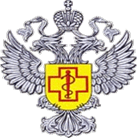 ФБУЗ «Центр гигиены и эпидемиологии в Республике Саха (Якутия)»Отдел защиты прав потребителей 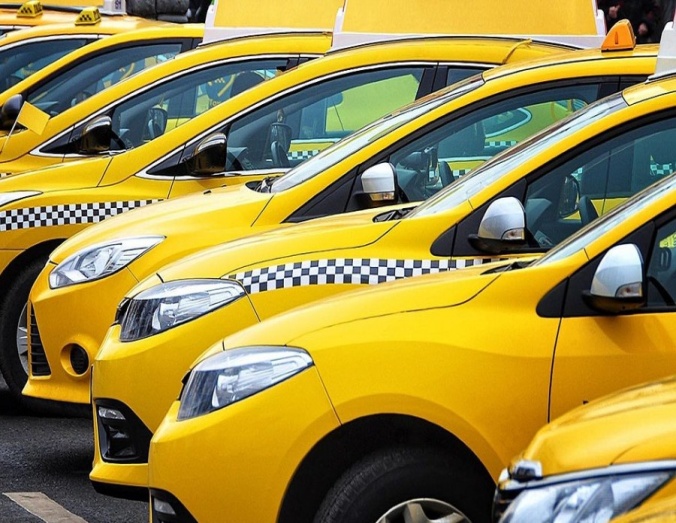 Памятка для потребителя. Что нужно знать при предоставлении услуг такси и каршеринга                        г..Якутск  Перевозка пассажиров и багажа легковым такси осуществляется на основании публичного договора фрахтования в устной форме (в том числе с использованием любых средств связи), который Вы можете заключить непосредственно с водителем легкового такси или путем осуществления заказа услуги. Согласно ст. 16 Закона «О защите прав потребителей» Условия договора, ущемляющие права потребителя по сравнению с правилами, установленными законами или иными правовыми актами Российской Федерации в области защиты прав потребителей, признаются недействительными. Если в результате исполнения договора, ущемляющего права потребителя, у него возникли убытки, они подлежат возмещению изготовителем (исполнителем, продавцом) в полном объеме. Принятый к исполнению заказ Исполнитель обязан зарегистрировать в журнале регистрации с указанием информации: номер заказа, дата принятия заказа, дата выполнения заказа, место подачи легкового такси, марка такси, планируемое время подачи легкового такси. Номер принятого к исполнению заказа сообщается Потребителю (пассажиру).По прибытии такси к месту его подачи Исполнитель должен сообщить местонахождение, государственный регистрационный знак, марку и цвет кузова легкового такси, а также фамилию, имя и отчество водителя, и фактическое время подачи такси.Маршрут перевозки пассажиров и багажа легковым такси определяется пассажиром. Если указанный маршрут не определен, водитель такси обязан осуществить перевозку по кратчайшему маршруту.Плата за пользование легковым такси может определяться в виде фиксированной платы (независимо от фактического пробега такси и фактического времени пользования им) либо в соответствии с показаниями таксометра (на основании установленных тарифов, исходя из фактического расстояния перевозки и (или) фактического времени пользования такси).В подтверждение оплаты за пользование такси Вам должны выдать кассовый чек или квитанцию в форме бланка строгой отчетности, содержащим:— наименование, серию и номер квитанции на оплату пользования такси (серия и номер печатаются типографским способом);— наименование исполнителя (наименование, адрес, номер телефона, ИНН);— дата выдачи квитанции на оплату пользования легковым такси;— стоимость пользования легковым такси (при использовании таксометра указывают его показания);— фамилия, имя, отчество и подпись лица, уполномоченного на проведение расчетов.При пользовании услугами такси помните, что в легковом такси разрешается провозить в качестве ручной клади вещи, которые свободно проходят через дверные проемы, не загрязняют и не портят сидений, не мешают водителю управлять автомобилем и пользоваться зеркалами заднего вида. Багаж перевозится в багажном отделении такси. Габариты багажа должны позволять осуществлять его перевозку с закрытой крышкой багажного отделения.Чтобы быть уверенным в добросовестности исполнителя услуги, к которому Вы обратились, убедитесь в наличии необходимой информации, которая должна быть размещена на передней панели легкового такси справа от водителя. Она должна включать следующие сведения:— полное или краткое наименование исполнителя;— условия оплаты за пользование легковым такси;— визитная карточка водителя с фотографией;— наименование, адрес и контактные телефоны органа, обеспечивающего контроль за осуществлением перевозок пассажиров и багажа.В салоне такси должно находиться разрешение на осуществление деятельности по перевозке пассажиров и багажа легковым такси, выдаваемого уполномоченным органом исполнительной власти субъекта Российской Федерации и правила пользования соответствующим транспортным средством. Данные документы должны быть представлены по требованию пассажира.